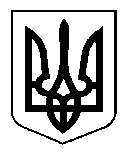 ВЕЛИКООЛЕКСАНДРІВСЬКА СЕЛИЩНА РАДАВЕЛИКООЛЕКСАНДРІВСЬКОГО РАЙОНУХЕРСОНСЬКОЇ ОБЛАСТІВОСЬМОГО СКЛИКАННЯ П’ята  сесія 	                                        РІШЕННЯВід 25 лютого 2021  року 	  смт Велика Олександрівка              № 230Відповідно до статті 101 Бюджетного кодексу України, на виконання рішення сесії Бериславської районної ради від 17 лютого 2021 року №87 «Про передачу та прийняття міжбюджетних трансфертів», враховуючи висновки та рекомендації постійної комісії  з питань бюджету, фінансів, соціально-економічного розвитку,  житлово-комунального господарства та управління майном комунальної власності, керуючись статтею 26 Закону України «Про місцеве самоврядування в Україні», селищна радаВ И Р І Ш И Л А:	1. Погодити прийняття у 2021 році міжбюджетних трансфертів у вигляді іншої субвенції з районного бюджету Бериславського району на загальну суму  400000 гривень на придбання житла лікарю-анестезіологу комунального некомерційного підприємства «Великоолександрівська районна лікарня»	2. Доручити голові Великоолександрівської селищної ради укласти договір про міжбюджетні трансферти з головою Бериславської районної ради.	3. Контроль за виконанням цього рішення покласти на постійну комісію постійну комісію з питань бюджету, фінансів, соціально-економічного розвитку, житлово-комунального господарства та управління майном комунальної власності.Селищний голова						              Н.В. КорнієнкоПро прийняття міжбюджетних трансфертів у 2021 році  